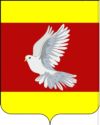 АДМИНИСТРАЦИЯ ГУЛЬКЕВИЧСКОГО ГОРОДСКОГО ПОСЕЛЕНИЯГУЛЬКЕВИЧСКОГО РАЙОНАПОСТАНОВЛЕНИЕот 22.09.2020                                                                                № 366город ГулькевичиОб установке дорожных знаков и бетонных ограждений (полусфер), ограничивающих движение по ул. Красной г. ГулькевичиВ целях обеспечения безопасности дорожного движения на прилегающей территории к торгово-заготовительному потребительскому кооперативу «Центральный рынок» (далее ТЗПК «Центральный рынок»)  по   ул. Красной     г. Гулькевичи, в соответствии с Федеральным  законами  № 257-ФЗ от                8 ноября 2007 года «Об автомобильных дорогах и дорожной деятельности в Российской Федерации и о внесении изменений в отдельные законодательные акты Российской Федерации», № 131-ФЗ от 6 октября  2003 года «Об общих принципах организации местного самоуправления в Российской Федерации», № 196-ФЗ от 10 декабря  1995 года «О безопасности дорожного движения», постановляю:1. Для ограничения движения транспортных средств установить дорожные знаки  3.1 «Въезд запрещен» на ул. Красной, г. Гулькевичи напротив входа в ТЗПК «Центральный рынок» и напротив спортивного комплекса «Богатырь»;2. Для обеспечения безопасного передвижения граждан установить бетонные ограждения (полусферы), ограничивающие движение транспорта на   ул. Красной, г. Гулькевичи напротив входа в ТЗПК «Центральный рынок» и напротив спортивного комплекса «Богатырь».3. Сектору городской инфраструктуры, благоустройства, дорожно-транспортного хозяйства, гражданской обороны и чрезвычайных ситуаций управления жилищно-коммунального и дорожно-транспортного хозяйства администрации Гулькевичского городского поселения Гулькевичского района внести изменения в схему организации дорожного движения на территории Гулькевичского городского поселения Гулькевичского района.4. Обнародовать настоящее постановление в специально установленных местах для обнародования муниципальных правовых актов Гулькевичского городского поселения Гулькевичского района, определенных постановлением администрации Гулькевичского городского поселения Гулькевичского района от 28 июня 2010 года № 347 «Об утверждении специально установленных мест для обнародования муниципальных правовых актов Гулькевичского городского поселения Гулькевичского района», и разместить на официальном сайте администрации Гулькевичского городского поселения Гулькевичского района в сети «Интернет».5. Контроль за выполнением настоящего постановления возложить на заместителя главы Гулькевичского городского поселения Гулькевичского района, начальника управления жилищно-коммунального и дорожно-транспортного хозяйства М.В. Мурыгину.6. Постановление вступает в силу после его официального обнародования.Исполняющий обязанностиглавы Гулькевичского городского поселенияГулькевичского района                                                                      М.В. Мурыгина